27 февраля 1994 годаКОНСТИТУЦИЯРЕСПУБЛИКИ ИНГУШЕТИЯПринята всенародным голосованием 27 февраля 1994 годаМы, многонациональный народ Республики Ингушетия, чтя память предков, завещавших нам идеалы добра, справедливости и любви к Отечеству, сознавая ответственность за исторические судьбы государственности Ингушетии, утверждая свободу, права и обязанности человека и гражданина, принимаем Конституцию Республики Ингушетия и провозглашаем ее Основным Законом.(в ред. Закона Республики Ингушетия от 04.12.2002 N 46-РЗ)ГЛАВА ПЕРВАЯОСНОВЫ КОНСТИТУЦИОННОГО СТРОЯСтатья 1Республика Ингушетия - демократическое, правовое, светское государство, образованное на основе реализации народом Ингушетии своего неотъемлемого права на национально-государственное самоопределение.Отношение Республики Ингушетия к Российской Федерации регулируется Конституцией Российской Федерации, Конституцией Республики Ингушетия и Договором о разграничении предметов ведения и полномочий между федеральными органами государственной власти и органами государственной власти Республики Ингушетия в составе Российской Федерации.(в ред. Закона Республики Ингушетия от 04.12.2002 N 46-РЗ)Наименования "Республика Ингушетия" и "Ингушетия" - равнозначны.Статья 2Республика Ингушетия в пределах своих полномочий осуществляет всю полноту государственной власти и самостоятельно определяет свое административно-территориальное устройство.Часть вторая исключена. - Закон Республики Ингушетия от 04.12.2002 N 46-РЗ.Статья 3Обеспечение каждому человеку достойной жизни, гражданского мира и согласия в обществе, сохранение и защита исторического и культурного наследия народов, их национальной самобытности - высшая цель государства.Статья 4Вся власть в Республике Ингушетия принадлежит народу. Народ осуществляет свою власть непосредственно, а также через органы государственной власти и органы местного самоуправления.(часть первая в ред. Закона Республики Ингушетия от 04.12.2002 N 46-РЗ)Никакая часть общества или отдельное лицо не вправе присвоить власть в республике. Узурпация государственной власти является преступлением.Статья 5Республика Ингушетия осуществляет собственное правовое регулирование на всей своей территории, включая принятие законов и иных нормативно-правовых актов.Статья 6Государственная власть в Республике Ингушетия осуществляется на основе разделения и взаимодействия законодательной, исполнительной, судебной властей, а также разграничения полномочий между республиканскими и местными органами власти.На территории Республики Ингушетия обеспечивается единство государственной власти.Статья 7Конституция Республики Ингушетия имеет высшую юридическую силу в системе нормативных правовых актов Республики Ингушетия, а ее нормы - прямое действие на всей территории Республики Ингушетия.(часть первая в ред. Закона Республики Ингушетия от 04.12.2002 N 46-РЗ)Конституция Республики Ингушетия, законы Республики Ингушетия, иные нормативные правовые акты органов государственной власти и органов местного самоуправления по вопросам ведения Российской Федерации, совместного ведения Российской Федерации и Республики Ингушетия не должны противоречить Конституции Российской Федерации и федеральному закону.(часть вторая в ред. Закона Республики Ингушетия от 04.12.2002 N 46-РЗ)Все законы должны быть официально опубликованы. Неопубликованные в установленном порядке для всеобщего ознакомления законы не обязывают граждан республики к их исполнению.Статья 8Органы государственной власти и управления, должностные лица, общественные объединения и граждане ответственны за соблюдение Конституции и законов Республики Ингушетия.Статья 9Различные формы собственности - государственная, частная, муниципальная и иные формы - признаются, и обеспечивается их равная правовая защита. Никто не может быть произвольно лишен своей собственности.Статья 10Часть первая исключена. - Закон Республики Ингушетия от 04.12.2002 N 46-РЗ.Земля, ее недра, другие природные ресурсы используются и охраняются в Республике Ингушетии как основа жизни и деятельности проживающих в ней народов.Земельные отношения в Ингушетии регулируются федеральным и республиканским законодательством.(в ред. Закона Республики Ингушетия от 04.12.2002 N 46-РЗ)Статья 11Возвращение политическими средствами незаконно отторгнутой у Ингушетии территории и сохранение территориальной целостности Республики Ингушетия - важнейшая задача государства.Статья 12Общественные, религиозные, политические объединения в Республике Ингушетия создаются на добровольных началах и действуют в рамках Конституции и законов республики. Никто не может быть принужден к вступлению в какое-либо объединение или пребывание в нем. Решения таких объединений не имеют обязующей силы для органов государственной власти и управления.Не допускается образование и деятельность общественных объединений и политических организаций, имеющих целью насильственное изменение конституционного строя и подрыв безопасности республики, разжигание расовой, социальной, межнациональной и религиозной розни, пропаганду насилия, войны и терроризма.Статья 13В Республике Ингушетия гарантируется свобода массовой информации. Монополия средств массовой информации не допускается.Принудительное приостановление или прекращение деятельности средств массовой информации возможно только на основании закона.Статья 14Государственными языками в Республике Ингушетия признаются ингушский и русский языки. Сохранение, защита и развитие ингушского языка является обязанностью государства.Статья 15Положения данной главы Конституции составляют основы конституционного строя Республики Ингушетия, которые не могут быть изменены иначе как всенародным референдумом.Иные положения Конституции Республики Ингушетия не могут противоречить основам конституционного строя Республики Ингушетия.ГЛАВА ВТОРАЯПРАВА И СВОБОДЫ ЧЕЛОВЕКА И ГРАЖДАНИНАв ред. Закона Республики Ингушетияот 18.07.2001 N 8-РЗП)Статья 161. В Республике Ингушетия признаются и гарантируются права и свободы человека и гражданина, закрепленные в Конституции Российской Федерации.2. Основные права и свободы человека неотчуждаемы и принадлежат каждому от рождения.3. Осуществление прав и свобод человека и гражданина не должно нарушать права и свободы других лиц.Статья 17Права и свободы человека и гражданина являются непосредственно действующими. Они определяют смысл, содержание и применение законов, деятельность законодательной и исполнительной власти, местного самоуправления и обеспечиваются правосудием.Статья 181. Все равны перед законом и судом.2. Государство гарантирует равенство прав и свобод человека и гражданина независимо от пола, расы, национальности, языка, происхождения, имущественного и должностного положения, места жительства, отношения к религии, убеждений, принадлежности к общественным объединениям, а также других обстоятельств. Запрещаются любые формы ограничения прав граждан по признакам социальной, расовой, национальной, языковой или религиозной принадлежности.3. Мужчина и женщина имеют равные права и свободы и равные возможности для их реализации.Статья 191. Каждый имеет право на жизнь.2. Смертная казнь впредь до ее отмены может устанавливаться федеральным законом в качестве исключительной меры наказания за особо тяжкие преступления против жизни при предоставлении обвиняемому права на рассмотрение его дела судом с участием присяжных заседателей.Статья 201. Достоинство личности охраняется государством. Ничто не может быть основанием для его умаления.2. Никто не должен подвергаться пыткам, насилию, другому жестокому или унижающему человеческое достоинство обращению или наказанию. Никто не может быть без добровольного согласия подвергнут медицинским, научным или иным опытам.Статья 211. Каждый имеет право на свободу и личную неприкосновенность.2. Арест, заключение под стражу и содержание под стражей допускаются только по судебному решению. До судебного решения лицо не может быть подвергнуто задержанию на срок более 48 часов.Статья 221. Каждый имеет право на неприкосновенность частной жизни, личную и семейную тайну, защиту своей чести и доброго имени.2. Каждый имеет право на тайну переписки, телефонных переговоров, почтовых, телеграфных и иных сообщений. Ограничение этого права допускается только на основании судебного решения.Статья 231. Сбор, хранение, использование и распространение информации о частной жизни лица без его согласия не допускаются.2. Органы государственной власти и органы местного самоуправления, их должностные лица обязаны обеспечить каждому возможность ознакомления с документами и материалами, непосредственно затрагивающими его права и свободы, если иное не предусмотрено законом.Статья 24Жилище неприкосновенно. Никто не вправе проникать в жилище против воли проживающих в нем лиц иначе как в случаях, установленных федеральным законом, или на основании судебного решения.Статья 251. Каждый вправе определять и указывать свою национальную принадлежность. Никто не может быть принужден к определению и указанию своей национальной принадлежности.2. Каждый имеет право на пользование родным языком, на свободный выбор языка общения, воспитания, обучения и творчества.Статья 26Каждый, кто законно находится на территории Республики Ингушетия, имеет право свободно передвигаться, выбирать место пребывания и жительства.Статья 27В Республике Ингушетия каждому гарантируется свобода совести, свобода вероисповедания, включая право исповедовать индивидуально или совместно с другими любую религию или не исповедовать никакой, свободно выбирать, иметь и распространять религиозные и иные убеждения и действовать в соответствии с ними.Статья 281. Каждому гарантируется свобода мысли и слова.2. Не допускаются пропаганда или агитация, возбуждающие социальную, расовую, национальную или религиозную ненависть и вражду. Запрещается пропаганда социального, расового, национального, религиозного или языкового превосходства.3. Никто не может быть принужден к выражению своих мнений и убеждений или отказу от них.4. Каждый имеет право свободно искать, получать, передавать, производить и распространять информацию любым законным способом. Перечень сведений, составляющих государственную тайну, определяется федеральным законом.5. В Республике Ингушетия гарантируется свобода массовой информации. Цензура запрещается.Статья 291. Каждый имеет право на объединение, включая право создавать профессиональные союзы для защиты своих интересов. Свобода деятельности общественных объединений гарантируется.2. Никто не может быть принужден к вступлению в какое-либо объединение или пребыванию в нем.Статья 30В Республике Ингушетия граждане Российской Федерации имеют право собираться мирно, без оружия, проводить собрания, митинги и демонстрации, шествия и пикетирование.Статья 311. В Республике Ингушетия граждане Российской Федерации имеют право участвовать в управлении делами государства как непосредственно, так и через своих представителей.2. В Республике Ингушетия граждане Российской Федерации имеют право избирать и быть избранными в органы государственной власти и органы местного самоуправления, а также участвовать в референдуме.3. Не имеют права избирать и быть избранными граждане, признанные судом недееспособными, а также содержащиеся в местах лишения свободы по приговору суда.4. В Республике Ингушетия граждане Российской Федерации имеют равный доступ к государственной службе.5. В Республике Ингушетия граждане Российской Федерации имеют право участвовать в отправлении правосудия.Статья 32В Республике Ингушетия граждане Российской Федерации имеют право обращаться лично, а также направлять индивидуальные и коллективные обращения в государственные органы и органы местного самоуправления.Статья 331. Каждый имеет право на свободное использование своих способностей и имущества для предпринимательской и иной не запрещенной законом экономической деятельности.2. Не допускается экономическая деятельность, направленная на монополизацию и недобросовестную конкуренцию.Статья 341. Право частной собственности охраняется законом.2. Каждый вправе иметь имущество в собственности, владеть, пользоваться и распоряжаться им как единолично, так и совместно с другими лицами.3. Никто не может быть лишен своего имущества иначе как по решению суда. Принудительное отчуждение имущества для государственных нужд может быть произведено только при условии предварительного и равноценного возмещения.4. Право наследования гарантируется.Статья 351. Граждане и их объединения вправе иметь в частной собственности землю.2. Владение, пользование и распоряжение землей и другими природными ресурсами осуществляются их собственниками свободно, если это не наносит ущерба окружающей среде и не нарушает прав и законных интересов иных лиц.3. Условия и порядок пользования землей определяются федеральными законами и законами Республики Ингушетия.Статья 361. Труд свободен. Каждый имеет право свободно распоряжаться своими способностями к труду, выбирать род деятельности и профессию.2. Принудительный труд запрещен.3. Каждый имеет право на труд в условиях, отвечающих требованиям безопасности и гигиены, на вознаграждение за труд без какой бы то ни было дискриминации и не ниже установленного федеральным законом минимального размера оплаты труда, а также право на защиту от безработицы.4. Признается право на индивидуальные и коллективные трудовые споры с использованием установленных федеральным законом способов их разрешения, включая право на забастовку.5. Каждый имеет право на отдых. Работающему по трудовому договору гарантируются установленные федеральным законом продолжительность рабочего времени, выходные и праздничные дни, оплачиваемый ежегодный отпуск.Статья 371. Материнство и детство, семья находятся под защитой государства. В Республике Ингушетия граждане имеют право на вступление в брак и построение семейных отношений на основе национальных традиций и обычаев.2. Забота о детях, их воспитание - равное право и обязанность родителей.3. Трудоспособные дети, достигшие 18 лет, должны заботиться о нетрудоспособных родителях.Статья 381. Каждому гарантируется социальное обеспечение по возрасту, в случае болезни, инвалидности, потери кормильца, для воспитания детей и в иных случаях, установленных законом.2. Государственные пенсии и социальные пособия устанавливаются законом.3. Поощряются добровольное социальное страхование, создание дополнительных форм социального обеспечения и благотворительность.Статья 391. Каждый имеет право на жилище. Никто не может быть произвольно лишен жилища.2. Органы государственной власти и органы местного самоуправления поощряют жилищное строительство, создают условия для осуществления права на жилище.3. Малоимущим, иным указанным в законе гражданам, нуждающимся в жилище, оно предоставляется бесплатно или за доступную плату из государственных, муниципальных и других жилищных фондов в соответствии с установленными законом нормами.Статья 401. Каждый имеет право на охрану здоровья и медицинскую помощь. Медицинская помощь в государственных и муниципальных учреждениях здравоохранения оказывается гражданам бесплатно за счет средств соответствующего бюджета, страховых взносов, других поступлений.2. В Республике Ингушетия финансируются республиканские программы охраны и укрепления здоровья населения, принимаются меры по развитию государственной, муниципальной, частной систем здравоохранения, поощряется деятельность, способствующая укреплению здоровья человека, развитию физической культуры и спорта, экологическому и санитарно-эпидемиологическому благополучию.(в ред. Закона Республики Ингушетия от 25.11.2021 N 1-РЗп)3. Сокрытие должностными лицами фактов и обстоятельств, создающих угрозу для жизни и здоровья людей, влечет за собой ответственность в соответствии с федеральным законом.Статья 41Каждый имеет право на благоприятную окружающую среду, достоверную информацию о ее состоянии и на возмещение ущерба, причиненного его здоровью или имуществу экологическим правонарушением.Статья 421. Каждый имеет право на образование.2. Гарантируется общедоступность и бесплатность дошкольного, основного общего и среднего профессионального образования в государственных или муниципальных образовательных учреждениях и на предприятиях.3. Каждый вправе на конкурсной основе бесплатно получить высшее образование в государственном или муниципальном образовательном учреждении и на предприятии.4. Основное общее образование обязательно. Родители или лица, их заменяющие, обеспечивают получение детьми основного общего образования.5. Республика Ингушетия поддерживает различные формы образования и самообразования.(в ред. Закона Республики Ингушетия от 31.10.2011 N 3-РЗП)Статья 431. Каждому гарантируется свобода литературного, художественного, научного, технического и других видов творчества, преподавания. Интеллектуальная собственность охраняется законом.2. Каждый имеет право на участие в культурной жизни и пользование учреждениями культуры, на доступ к культурным ценностям.3. Каждый обязан заботиться о сохранении исторического и культурного наследия, беречь памятники истории и культуры.Статья 441. Государственная защита прав и свобод человека и гражданина в Республике Ингушетия гарантируется.2. Каждый вправе защищать свои права и свободы всеми способами, не запрещенными законом.Статья 451. Каждому гарантируется судебная защита его прав и свобод.2. Решения и действия (или бездействие) органов государственной власти, органов местного самоуправления, общественных объединений и должностных лиц могут быть обжалованы в суд.3. Каждый вправе в соответствии с международными договорами Российской Федерации обращаться в межгосударственные органы по защите прав и свобод человека, если исчерпаны все имеющиеся внутригосударственные средства правовой защиты.Статья 461. Никто не может быть лишен права на рассмотрение его дела в том суде и тем судьей, к подсудности которых оно отнесено законом.2. Обвиняемый в совершении преступления имеет право на рассмотрение его дела судом с участием присяжных заседателей в случаях, предусмотренных федеральным законом.Статья 471. Каждому гарантируется право на получение квалифицированной юридической помощи. В случаях, предусмотренных законом, юридическая помощь оказывается бесплатно.2. Каждый задержанный, заключенный под стражу, обвиняемый в совершении преступления имеет право пользоваться помощью адвоката (защитника) с момента соответственно задержания, заключения под стражу или предъявления обвинения.Статья 481. Каждый обвиняемый в совершении преступления считается невиновным, пока его виновность не будет доказана в предусмотренном федеральным законом порядке и установлена вступившим в законную силу приговором суда.2. Обвиняемый не обязан доказывать свою невиновность.3. Неустранимые сомнения в виновности лица толкуются в пользу обвиняемого.Статья 491. Никто не может быть повторно осужден за одно и то же преступление.2. При осуществлении правосудия не допускается использование доказательств, полученных с нарушением федерального закона.3. Каждый осужденный за преступление имеет право на пересмотр приговора вышестоящим судом в порядке, установленном федеральным законом, а также право просить о помиловании или смягчении наказания.Статья 501. Никто не обязан свидетельствовать против себя самого, своего супруга и близких родственников, круг которых определяется федеральным законом.2. Федеральным законом могут устанавливаться иные случаи освобождения от обязанности давать свидетельские показания.Статья 51Права потерпевших от преступлений и злоупотреблений властью охраняются законом. Государство обеспечивает потерпевшим доступ к правосудию и компенсацию причиненного ущерба.Статья 52Каждый имеет право на возмещение государством вреда, причиненного незаконными действиями (или бездействием) органов государственной власти или их должностных лиц.Статья 531. Закон, устанавливающий или отягчающий ответственность, обратной силы не имеет.2. Никто не может нести ответственность за деяние, которое в момент его совершения не признавалось правонарушением. Если после совершения правонарушения ответственность за него устранена или смягчена, применяется новый закон.Статья 541. Перечисление в Конституции Республики Ингушетия основных прав и свобод не должно толковаться как отрицание или умаление других общепризнанных прав и свобод человека и гражданина.2. В Республике Ингушетия не должны издаваться законы, отменяющие или умаляющие права и свободы человека и гражданина.3. Права и свободы человека и гражданина могут быть ограничены федеральным законом только в той мере, в какой это необходимо в целях защиты основ конституционного строя, нравственности, здоровья, прав и законных интересов других лиц, обеспечения обороны страны и безопасности государства.Статья 551. В условиях чрезвычайного положения для обеспечения безопасности граждан и защиты конституционного строя в соответствии с федеральным конституционным законом могут устанавливаться отдельные ограничения прав и свобод с указанием пределов и срока их действия.2. Чрезвычайное положение на всей территории Республики Ингушетия или в ее отдельных местностях может вводиться при наличии обстоятельств и в порядке установленным федеральным конституционным законом.3. Утратил силу. - Закон Республики Ингушетия от 25.06.2008 N 1-РЗП.Статья 56Каждый обязан платить законно установленные налоги и сборы. Законы, устанавливающие новые налоги или ухудшающие положение налогоплательщиков, обратной силы не имеют.Статья 57Каждый обязан сохранять природу и окружающую среду, бережно относиться к природным богатствам.Статья 581. Защита Отечества является долгом и обязанностью гражданина Российской Федерации, проживающего в Республике Ингушетия.2. Гражданин Российской Федерации, проживающий в Республике Ингушетия, несет военную службу в соответствии с федеральным законом.3. Гражданин Российской Федерации, проживающий в Республике Ингушетия, в случае, если его убеждениям или вероисповеданию противоречит несение военной службы, а также в иных установленных федеральным законом случаях имеет право на замену ее альтернативной гражданской службой.Статья 59В Республике Ингушетия гражданин Российской Федерации может самостоятельно осуществлять в полном объеме свои права и обязанности с 18 лет.Статья 601. Гражданин Российской Федерации, проживающий в Республике Ингушетия, не может быть выслан за пределы Российской Федерации или выдан другому государству.2. Государство гарантирует своим гражданам защиту и покровительство за ее пределами.Статья 611. Гражданин Российской Федерации, проживающий в Республике Ингушетия, может иметь гражданство иностранного государства (двойное гражданство) в соответствии с федеральным законом или международным договором Российской Федерации.2. Наличие у гражданина Российской Федерации, проживающего в Республике Ингушетия, гражданства иностранного государства не умаляет его прав и свобод и не освобождает от обязанностей, вытекающих из российского гражданства, если иное не предусмотрено федеральным законом или международным договором Российской Федерации.3. Иностранные граждане и лица без гражданства пользуются в Республике Ингушетия правами и несут обязанности наравне с гражданами Российской Федерации, кроме случаев, установленных федеральным законом или международным договором Российской Федерации.Статья 621. Республика Ингушетия в соответствии с решениями органов государственной власти Российской Федерации принимает на своей территории иностранных граждан и лиц без гражданства, которым предоставлено политическое убежище.2. Не допускается выдача другим государствам лиц, преследуемых за политические убеждения, а также за действия (или бездействие), не признаваемые в Российской Федерации преступлением. Выдача лиц, обвиняемых в совершении преступления, а также передача осужденных для отбывания наказания в других государствах осуществляются на основе федерального закона или международного договора Российской Федерации.(в ред. Закона Республики Ингушетия от 31.10.2011 N 3-РЗП)Статья 63Положения настоящей главы составляют основы правового статуса личности в Республике Ингушетия и не могут быть изменены иначе как в порядке, установленном Конституцией Российской Федерации и настоящей Конституцией.ГЛАВА ТРЕТЬЯСИСТЕМА ОРГАНОВ ГОСУДАРСТВЕННОЙ ВЛАСТИ(в ред. Закона Республики Ингушетияот 18.07.2001 N 8-РЗП)Статья 641. Систему органов государственной власти Республики Ингушетия образуют:Глава Республики Ингушетия;(в ред. Закона Республики Ингушетия от 11.10.2010 N 3-РЗП)Народное Собрание (Парламент) Республики Ингушетия;Правительство Республики Ингушетия и иные исполнительные органы государственной власти Республики Ингушетия;(в ред. Закона Республики Ингушетия от 25.11.2021 N 1-РЗп)мировые судьи Республики Ингушетия.(в ред. Закона Республики Ингушетия от 25.11.2021 N 1-РЗп)2. Органы государственной власти Республики Ингушетия могут передавать осуществление отдельных полномочий органам местного самоуправления и контролировать их реализацию.3. Осуществление исполнительно-распорядительных и контрольных полномочий органами государственной власти Республики Ингушетия в отношении муниципальных образований и органов местного самоуправления допускается в порядке, установленном Конституцией Российской Федерации, федеральными законами и принимаемыми в соответствии с ними законами Республики Ингушетия.(часть 3 введена Законом Республики Ингушетия от 28.12.2022 N 73-РЗ)ГЛАВА ЧЕТВЕРТАЯГЛАВА РЕСПУБЛИКИ ИНГУШЕТИЯ(в ред. Закона Республики Ингушетияот 11.10.2010 N 3-РЗП)(в ред. Закона Республики Ингушетияот 18.07.2001 N 8-РЗП)Статья 651. Глава Республики Ингушетия является высшим должностным лицом Республики Ингушетия.(часть 1 в ред. Закона Республики Ингушетия от 11.10.2010 N 3-РЗП)1.1. Глава Республики Ингушетия одновременно замещает государственную должность Российской Федерации и государственную должность Республики Ингушетия.(часть 1.1 введена Законом Республики Ингушетия от 28.12.2022 N 73-РЗ)2. Глава Республики Ингушетия является гарантом Конституции Республики Ингушетия, принимает необходимые меры по защите прав и свобод человека и гражданина, охране безопасности и территориальной целостности Республики Ингушетия, обеспечивает согласованное функционирование и взаимодействие органов государственной власти и органов местного самоуправления. Он представляет Республику Ингушетия в отношениях с федеральными органами государственной власти, органами государственной власти субъектов Российской Федерации, органами местного самоуправления, подписывает от имени Республики Ингушетия договоры и соглашения.(в ред. Закона Республики Ингушетия от 11.10.2010 N 3-РЗП)Статья 66(в ред. Закона Республики Ингушетия от 25.11.2021 N 1-РЗп)1. Главой Республики Ингушетия может быть гражданин Российской Федерации, достигший возраста 30 лет, обладающий в соответствии с Конституцией Российской Федерации, федеральным законом пассивным избирательным правом, постоянно проживающий в Российской Федерации, не имеющий гражданства (подданства) иностранного государства либо вида на жительство или иного документа, подтверждающего право на постоянное проживание гражданина Российской Федерации на территории иностранного государства.2. Главе Республики Ингушетия в порядке, установленном федеральным законом, запрещается открывать и иметь счета (вклады), хранить наличные денежные средства и ценности в иностранных банках, расположенных за пределами территории Российской Федерации.Статья 67(в ред. Закона Республики Ингушетия от 08.05.2013 N 1-РЗП)1. Глава Республики Ингушетия избирается депутатами Народного Собрания Республики Ингушетия тайным голосованием сроком на 5 лет.2. Порядок избрания Главы Республики Ингушетия депутатами Народного Собрания Республики Ингушетия устанавливается законом Республики Ингушетия.Статья 68(в ред. Закона Республики Ингушетия от 25.06.2008 N 1-РЗП)Глава Республики Ингушетия не может быть одновременно депутатом Государственной Думы Федерального Собрания Российской Федерации, сенатором Российской Федерации, судьей, замещать иные государственные должности Российской Федерации, государственные должности федеральной государственной службы, иные государственные должности Республики Ингушетия или государственные должности государственной службы субъекта Российской Федерации, а также муниципальные должности и должности муниципальной службы, не может заниматься другой оплачиваемой деятельностью, кроме преподавательской, научной и иной творческой деятельности, если иное не предусмотрено законодательством Российской Федерации. При этом преподавательская, научная и иная творческая деятельность не может финансироваться исключительно за счет средств иностранных государств, международных и иностранных организаций, иностранных граждан и лиц без гражданства, если иное не предусмотрено международным договором Российской Федерации или законодательством Российской Федерации. Ограничения, установленные настоящей статьей в части, касающейся замещения государственных должностей федеральной государственной службы, не применяются в случаях, установленных указами Президента Российской Федерации.(в ред. Законов Республики Ингушетия от 11.10.2010 N 3-РЗП, от 31.10.2011 N 3-РЗП, от 25.11.2021 N 1-РЗп)Глава Республики Ингушетия не вправе входить в состав органов управления, попечительских или наблюдательных советов, иных органов иностранных некоммерческих неправительственных организаций и действующих на территории Российской Федерации их структурных подразделений, если иное не предусмотрено международным договором Российской Федерации или законодательством Российской Федерации.(в ред. Закона Республики Ингушетия от 11.10.2010 N 3-РЗП)Глава Республики Ингушетия обязан проходить процедуру оформления допуска к сведениям, составляющим государственную и иную охраняемую федеральным законом тайну.(абзац введен Законом Республики Ингушетия от 28.12.2022 N 73-РЗ)Глава Республики Ингушетия представляет сведения о своих доходах, расходах, об имуществе и обязательствах имущественного характера, а также о доходах, расходах, об имуществе и обязательствах имущественного характера своих супруги (супруга) и несовершеннолетних детей в порядке, установленном Президентом Российской Федерации.(абзац введен Законом Республики Ингушетия от 28.12.2022 N 73-РЗ)На Главу Республики Ингушетия распространяются ограничения и запреты, установленные для членов Правительства Российской Федерации, если иное не установлено федеральным законом.(абзац введен Законом Республики Ингушетия от 28.12.2022 N 73-РЗ)Статья 691. Глава Республики Ингушетия при вступлении в должность приносит народу Ингушетии присягу:(в ред. Закона Республики Ингушетия от 11.10.2010 N 3-РЗП)"Я,_____________________________, вступая в должность Главы Республики Ингушетия, обязуюсь соблюдать и защищать Конституцию Республики Ингушетия, добросовестно исполнять возложенные на меня народом Ингушетии обязанности, уважать и защищать права и свободы человека и гражданина, охранять безопасность и территориальную целостность Республики Ингушетия".(в ред. Закона Республики Ингушетия от 11.10.2010 N 3-РЗП)2. Присяга приносится на заседании Народного Собрания Республики Ингушетия не позднее 14 дней после избрания Главы Республики Ингушетия.(в ред. Законов Республики Ингушетия от 25.06.2008 N 1-РЗП, от 11.10.2010 N 3-РЗП, от 18.06.2012 N 2-РЗП)Статья 70Глава Республики Ингушетия:(в ред. Закона Республики Ингушетия от 11.10.2010 N 3-РЗП)1) подписывает и обнародует либо отклоняет республиканские законы;2) издает указы и распоряжения, которые обязательны для исполнения на территории Республики Ингушетия;3) руководит осуществлением международных и внешнеэкономических связей Республики Ингушетия, ведет переговоры и подписывает договоры и соглашения от имени Республики Ингушетия;3-1) определяет структуру исполнительных органов государственной власти Республики Ингушетия;(п. 3-1 введен Законом Республики Ингушетия от 25.06.2008 N 1-РЗП)3-2) формирует Правительство Республики Ингушетия в соответствии с законодательством Республики Ингушетия и определяет основные направления его деятельности, принимает решение об отставке Правительства Республики Ингушетия;(п. 3-2 в ред. Закона Республики Ингушетия от 28.12.2022 N 73-РЗ)3-3. обеспечивает координацию деятельности исполнительных органов государственной власти Республики Ингушетия с иными органами государственной власти Республики Ингушетия и в соответствии с законодательством Российской Федерации организует взаимодействие исполнительных органов государственной власти Республики Ингушетия с федеральными органами исполнительной власти и их территориальными органами, органами местного самоуправления, иными органами, входящими в единую систему публичной власти в Российской Федерации;(п. 3-3 введен Законом Республики Ингушетия от 28.12.2022 N 73-РЗ)4) назначает и отзывает полномочных представителей Республики Ингушетия при федеральных органах государственной власти и в субъектах Российской Федерации;5) принимает меры по обеспечению общественной безопасности, правопорядка и в целях реализации полномочий может формировать Совет Безопасности Республики Ингушетия;(п. 5 в ред. Закона Республики Ингушетия от 25.11.2021 N 1-РЗп)6) - 7) утратили силу. - Закон Республики Ингушетия от 25.11.2021 N 1-РЗп;8) назначает с согласия Народного Собрания Председателя Правительства Республики Ингушетия и освобождает его от должности, принимает либо отклоняет отставку Правительства Республики Ингушетия;9) формирует Администрацию Главы и Правительства Республики Ингушетия;(п. 9 в ред. Закона Республики Ингушетия от 25.11.2021 N 1-РЗп)10) назначает и освобождает от должности руководителей органов исполнительной власти Республики Ингушетия;(п. 10 в ред. Закона Республики Ингушетия от 27.02.2010 N 1-РЗП)10.1) утратил силу. - Закон Республики Ингушетия от 25.11.2021 N 1-РЗп;11) обладает правом законодательной инициативы в Народном Собрании, вправе участвовать в работе Народного Собрания и вносить для рассмотрения в первоочередном порядке любой вопрос, входящий в его компетенцию, требовать созыва внеочередного заседания Народного Собрания Республики Ингушетия, а также созывать вновь избранное Народное Собрание на первое заседание ранее установленного для этого срока;12) обращается с ежегодными посланиями к Народному Собранию Республики Ингушетия о положении в республике, об основных направлениях ее развития;13) утратил силу. - Закон Республики Ингушетия от 28.12.2022 N 73-РЗ;13-1) представляет в Народное Собрание Республики Ингушетия ежегодные отчеты о результатах деятельности Правительства Республики Ингушетия, в том числе по вопросам, поставленным Народным Собранием Республики Ингушетия;(п. 13-1 введен Законом Республики Ингушетия от 03.06.2010 N 2-РЗП)13.2) ежегодно представляет в Народное Собрание Республики Ингушетия обязательный публичный отчет о результатах независимой оценки качества условий оказания услуг организациями в сфере культуры, охраны здоровья, образования, социального обслуживания, которые расположены на территории Республики Ингушетия и учредителем которых является Республика Ингушетия, и принимаемых мерах по совершенствованию деятельности указанных организаций;(п. 13.2 введен Законом Республики Ингушетия от 25.11.2021 N 1-РЗп)14) отменяет акты Правительства Республики Ингушетия, иных органов исполнительной власти Республики Ингушетия в случае их противоречия Конституции Российской Федерации, федеральным законам, нормативным правовым актам федеральных органов государственной власти, Конституции и законам Республики Ингушетия, актам Главы Республики Ингушетия;(в ред. Законов Республики Ингушетия от 25.06.2008 N 1-РЗП, от 11.10.2010 N 3-РЗП)15) исключен. - Закон Республики Ингушетия от 13.01.2003 N 9-РЗП;15) назначает половину членов Избирательной комиссии Республики Ингушетия;16) награждает государственными наградами Республики Ингушетия, вносит представления о награждении государственными наградами Российской Федерации, присвоении почетных и специальных званий Российской Федерации;17) представляет кандидатуры для назначения на должности руководителей государственных органов и учреждений, назначение которых находится в совместном ведении Российской Федерации и субъектов Российской Федерации;17.1) привлекает к дисциплинарной ответственности и отрешает от должности глав муниципальных образований, глав местной администрации в соответствии с федеральным законодательством;(п. 17.1 введен Законом Республики Ингушетия от 28.12.2022 N 73-РЗ)18) устанавливает республиканские памятные и праздничные дни;19) осуществляет иные полномочия, предусмотренные федеральными законами, Конституцией и законами Республики Ингушетия.Статья 711. Глава Республики Ингушетия вступает в должность (приступает к исполнению своих полномочий) со дня принесения им присяги и прекращает исполнение своих полномочий с истечением срока его пребывания в должности с момента принесения присяги вновь избранным Главой Республики Ингушетия.(часть 1 в ред. Закона Республики Ингушетия от 28.12.2022 N 73-РЗ)2. Полномочия Главы Республики Ингушетия прекращаются досрочно в случаях, предусмотренных федеральным законом.(в ред. Законов Республики Ингушетия от 25.06.2008 N 1-РЗП, от 11.10.2010 N 3-РЗП)3. Утратил силу. - Закон Республики Ингушетия от 25.06.2008 N 1-РЗП.4. Глава Республики Ингушетия вправе подать в отставку по собственному желанию. Прекращение полномочий Главы Республики Ингушетия в связи с выходом в отставку осуществляется в соответствии с федеральным законом.(в ред. Закона Республики Ингушетия от 25.06.2008 N 1-РЗП, от 11.10.2010 N 3-РЗП)5. В случаях когда Глава Республики Ингушетия временно (в связи с болезнью, отпуском, служебной командировкой) не может исполнять свои обязанности, их исполняет Председатель Правительства Республики Ингушетия, а при его отсутствии - первый заместитель Председателя Правительства Республики Ингушетия в соответствии с установленным Главой Республики Ингушетия распределением обязанностей. Исполняющий обязанности Главы Республики Ингушетия не может распускать Народное Собрание Республики Ингушетия, вносить предложения о внесении поправок в Конституцию Республики Ингушетия.(часть 5 в ред. Закона Республики Ингушетия от 28.12.2022 N 73-РЗ)ГЛАВА ПЯТАЯНАРОДНОЕ СОБРАНИЕ РЕСПУБЛИКИ ИНГУШЕТИЯ(в ред. Закона Республики Ингушетияот 18.07.2001 N 8-РЗП)Статья 72Народное Собрание Республики Ингушетия является постоянно действующим представительным и единственным законодательным органом государственной власти Республики Ингушетия.(в ред. Закона Республики Ингушетия от 28.12.2022 N 73-РЗ)Статья 731. Народное Собрание Республики Ингушетия состоит из 32 депутатов, избираемых сроком на 5 лет.(в ред. Законов Республики Ингушетия от 22.10.2007 N 1-РЗП, от 31.01.2011 N 1-РЗП, от 13.04.2016 N 1-РЗП)2. Депутатом Народного Собрания Республики Ингушетия может быть избран гражданин Российской Федерации, достигший 21 года, постоянно проживающий в Российской Федерации, не имеющий гражданства (подданства) иностранного государства либо вида на жительство или иного документа, подтверждающего право на постоянное проживание гражданина Российской Федерации на территории иностранного государства, и обладающий в соответствии с федеральным законом, Конституцией Республики Ингушетия и законом Республики Ингушетия пассивным избирательным правом.(часть 2 в ред. Закона Республики Ингушетия от 25.11.2021 N 1-РЗп)3. Статус депутата Народного Собрания Республики Ингушетия, срок его полномочий, порядок подготовки и проведения выборов депутатов Народного Собрания Республики Ингушетия регулируются федеральными законами, Конституцией Республики Ингушетия и законами Республики Ингушетия.(часть 3 в ред. Закона Республики Ингушетия от 22.10.2007 N 1-РЗП)4. Народное Собрание Республики Ингушетия является правомочным, если в его состав избрано не менее двух третей от установленного числа депутатов.Статья 74Депутат Народного Собрания Республики Ингушетия обладает неприкосновенностью в соответствии с федеральным законом.(в ред. Закона Республики Ингушетия от 08.08.2002 N 41-РЗ)2. Утратил силу. - Закон Республики Ингушетия от 08.08.2002 N 41-РЗ.Статья 751. Народное Собрание Республики Ингушетия избирает из своего состава Председателя Народного Собрания и его заместителей.2. Народное Собрание образует комитеты и комиссии, проводит парламентские слушания по вопросам своего ведения.3. Народное Собрание принимает свой регламент и самостоятельно решает вопросы организационного, правового, информационного, материально-технического и финансового обеспечения своей деятельности.Статья 76К ведению Народного Собрания Республики Ингушетия относится:1) принятие законов Республики Ингушетия;2) внесение поправок в Конституцию Республики Ингушетия;(в ред. Закона Республики Ингушетия от 08.08.2002 N 41-РЗ)3) установление порядка проведения выборов в органы местного самоуправления на территории Республики Ингушетия в пределах полномочий, определенных федеральным законом;(п. 3 в ред. Закона Республики Ингушетия от 25.06.2008 N 1-РЗП)4) установление административно-территориального устройства Республики Ингушетия и порядка его изменения;5) утверждение республиканского бюджета и отчета о его исполнении, осуществление контроля за исполнением республиканского бюджета как самостоятельно, так и через Контрольно-счетную палату Республики Ингушетия, образуемую Народным Собранием Республики Ингушетия в соответствии с республиканским законом Республики Ингушетия;(в ред. Закона Республики Ингушетия от 13.01.2003 N 9-РЗП)5.1) избрание Главы Республики Ингушетия;(п. 5.1 введен Законом Республики Ингушетия от 08.05.2013 N 1-РЗП)6) утратил силу. - Закон Республики Ингушетия от 25.11.2021 N 1-РЗп;6-1) утратил силу. - Закон Республики Ингушетия от 18.06.2012 N 2-РЗП;7) дача согласия Главе Республики Ингушетия на назначение Председателя Правительства Республики Ингушетия;(в ред. Закона Республики Ингушетия от 11.10.2010 N 3-РЗП)7-1) заслушивание ежегодных отчетов Главы Республики Ингушетия о результатах деятельности Правительства Республики Ингушетия, в том числе по вопросам, поставленным Народным Собранием Республики Ингушетия;(в ред. Законов Республики Ингушетия от 03.06.2010 N 2-РЗП, от 11.10.2010 N 3-РЗП)7.2) рассмотрение ежегодного обязательного публичного отчета о результатах независимой оценки качества условий оказания услуг организациями в сфере культуры, охраны здоровья, образования, социального обслуживания, которые расположены на территории Республики Ингушетия и учредителем которых является Республика Ингушетия, и принимаемых мерах по совершенствованию деятельности указанных организаций;(п. 7.2 введен Законом Республики Ингушетия от 25.11.2021 N 1-РЗп)7.3) заслушивание информации о деятельности территориальных органов федеральных органов исполнительной власти и органов местного самоуправления муниципальных образований Республики Ингушетия, определение порядка участия в заседаниях Народного Собрания руководителей исполнительных органов Республики Ингушетия;(п. 7.3 в ред. Закона Республики Ингушетия от 28.12.2022 N 73-РЗ)8) избрание мировых судей Республики Ингушетия;(п. 8 в ред. Закона Республики Ингушетия от 25.11.2021 N 1-РЗп)9) назначение в соответствии с законом представителей общественности - членов квалификационной коллегии судей Республики Ингушетия;(п. 9 в ред. Закона Республики Ингушетия от 08.08.2002 N 41-РЗ)10) назначение на должность и освобождение от должности Уполномоченного по правам человека в Республике Ингушетия;(п. 10 введен Законом Республики Ингушетия от 13.01.2003 N 9-РЗП)10.1) утратил силу. - Закон Республики Ингушетия от 25.11.2021 N 1-РЗп;11) назначение на должность и освобождение от должности Председателя Контрольно-счетной палаты, заместителя Председателя и аудиторов Контрольно-счетной палаты;(п. 11 введен Законом Республики Ингушетия от 13.01.2003 N 9-РЗП)12) утверждение заключения и расторжения договоров Республики Ингушетия, а также соглашения об изменении границы Республики Ингушетия;13) назначение выборов депутатов Народного Собрания Республики Ингушетия, голосования по отзыву Главы Республики Ингушетия;(в ред. Законов Республики Ингушетия от 08.05.2013 N 1-РЗП, от 25.11.2021 N 1-РЗп)14) назначение половины членов Избирательной комиссии Республики Ингушетия;14-1) принятие решения о недоверии (доверии) Главе Республики Ингушетия, а также руководителям органов исполнительной власти Республики Ингушетия, в назначении которых на должность Народное Собрание Республики Ингушетия принимало участие в соответствии с Конституцией Республики Ингушетия;(п. 14-1 введен Законом Республики Ингушетия от 25.06.2008 N 1-РЗП; в ред. Закона Республики Ингушетия от 11.10.2010 N 3-РЗП)15) назначение референдума Республики Ингушетия в случаях и порядке, предусмотренных республиканским конституционным законом;16) установление налогов и сборов, отнесенных федеральным законом к компетенции субъектов Российской Федерации, а также порядка их взимания;17) утверждает бюджеты территориальных государственных внебюджетных фондов Республики Ингушетия;(п. 17 в ред. Закона Республики Ингушетия от 25.06.2008 N 1-РЗП)18) установление порядка управления и распоряжения собственностью Республики Ингушетия и осуществление контроля за его соблюдением;(в ред. Закона Республики Ингушетия от 08.08.2002 N 41-РЗ)19) осуществление иных полномочий, предусмотренных федеральными законами, Конституцией и законами Республики Ингушетия.Статья 77(в ред. Закона Республики Ингушетия от 25.11.2021 N 1-РЗп)Народное Собрание Республики Ингушетия собирается на первое заседание на 15-й день после выборов.Глава Республики Ингушетия может созвать заседание Народного Собрания Республики Ингушетия ранее этого срока.Первое заседание Народного Собрания Республики Ингушетия открывает Глава Республики Ингушетия и до избрания Председателя Народного Собрания Республики Ингушетия ведет старейший по возрасту депутат.С момента начала работы Народного Собрания Республики Ингушетия нового созыва полномочия Народного Собрания Республики Ингушетия прежнего созыва прекращаются.Статья 78По предметам своего ведения Народное Собрание Республики Ингушетия принимает законы и постановления. Акты Народного Собрания обязательны для исполнения на территории Республики Ингушетия.Статья 79Законы Республики Ингушетия публикуются на русском и ингушском языках.Статья 801. Народное Собрание Республики Ингушетия может быть распущено в случаях, предусмотренных федеральным законом и Конституцией Республики Ингушетия.2. Если срок полномочий Народного Собрания Республики Ингушетия истекает в период действия военного или чрезвычайного положения, то его деятельность продлевается до конца данного периода.Статья 81(в ред. Закона Республики Ингушетия от 27.02.2010 N 1-РЗП)Право законодательной инициативы в Народном Собрании Республики Ингушетия принадлежит его депутатам, Главе Республики Ингушетия, Правительству Республики Ингушетия, прокурору Республики Ингушетия, представительным органам местного самоуправления. Право законодательной инициативы принадлежит также Уполномоченному по правам человека в Республике Ингушетия, Верховному Суду Республики Ингушетия, Арбитражному Суду Республики Ингушетия по вопросам их ведения.(в ред. Законов Республики Ингушетия от 11.10.2010 N 3-РЗП, от 25.11.2021 N 1-РЗп)Статья 821. Законы Республики Ингушетия не позднее 10 дней после их принятия направляются Главе Республики Ингушетия, который подписывает и обнародует их в течение 14 дней со дня получения.(в ред. Закона Республики Ингушетия от 11.10.2010 N 3-РЗП)2. Если Глава Республики Ингушетия в течение 14 дней отклонит республиканский закон, то Народное Собрание Республики Ингушетия в установленном порядке вновь рассматривает данный закон. Если при повторном рассмотрении республиканский закон будет одобрен в ранее принятой редакции большинством не менее двух третей голосов от установленного числа депутатов Народного Собрания, он подлежит подписанию Главой в течение 10 дней после повторного получения и обнародованию.(в ред. Закона Республики Ингушетия от 11.10.2010 N 3-РЗП)3. Конституционные законы Республики Ингушетия принимаются по вопросам, предусмотренным Конституцией Республики Ингушетия. Республиканский конституционный закон считается принятым, если за него проголосовало не менее двух третей от установленного числа депутатов Народного Собрания Республики Ингушетия. Принятый конституционный закон подлежит подписанию Главой Республики Ингушетия и обнародованию в течение 10 дней со дня получения.(в ред. Закона Республики Ингушетия от 11.10.2010 N 3-РЗП)4. Законопроекты об установлении, о введении в действие или прекращении действия налогов, об изменении налоговых ставок, порядка и срока уплаты налогов, установлении (отмене) налоговых льгот и (или) оснований и порядка их применения, законопроекты, предусматривающие расходы, финансовое обеспечение которых осуществляется за счет средств республиканского бюджета, рассматриваются Народным Собранием Республики Ингушетия по представлению Главы Республики Ингушетия либо при наличии его заключения. Данное заключение представляется в Народное Собрание Республики Ингушетия в течение 20 календарных дней со дня получения законопроекта.(часть 4 в ред. Закона Республики Ингушетия от 28.12.2022 N 73-РЗ)Статья 82.1(введена Законом Республики Ингушетия от 25.11.2021 N 1-РЗп)Народное Собрание Республики Ингушетия вправе осуществлять парламентский контроль, в том числе направлять парламентские запросы руководителям государственных органов и органов местного самоуправления по вопросам, входящим в компетенцию этих органов и должностных лиц. Порядок осуществления парламентского контроля определяется законом Республики Ингушетия и Регламентом Народного Собрания.ГЛАВА ШЕСТАЯПРАВИТЕЛЬСТВО РЕСПУБЛИКИ ИНГУШЕТИЯ(в ред. Закона Республики Ингушетияот 18.07.2001 N 8-РЗП)Статья 831. Правительство Республики Ингушетия является высшим, постоянно действующим исполнительным органом государственной власти Республики Ингушетия.(в ред. Закона Республики Ингушетия от 28.12.2022 N 73-РЗ)2. Правительство Республики Ингушетия состоит из Председателя Правительства Республики Ингушетия, его заместителей и министров Республики Ингушетия.Статья 841. Председатель Правительства Республики Ингушетия назначается Главой Республики Ингушетия с согласия Народного Собрания Республики Ингушетия.(в ред. Закона Республики Ингушетия от 11.10.2010 N 3-РЗП)2. Предложение о кандидатуре Председателя Правительства Республики Ингушетия вносится в Народное Собрание не позднее двухнедельного срока после вступления в должность вновь избранного Главы Республики Ингушетия или после отставки Правительства Республики Ингушетия либо в течение недели со дня отклонения Народным Собранием ранее представленной кандидатуры.(в ред. Законов Республики Ингушетия от 25.06.2008 N 1-РЗП, от 11.10.2010 N 3-РЗП, от 18.06.2012 N 2-РЗП)3. Народное Собрание рассматривает представленную Главой Республики Ингушетия кандидатуру на должность Председателя Правительства Республики Ингушетия в течение недели со дня внесения предложения о кандидатуре.(в ред. Закона Республики Ингушетия от 11.10.2010 N 3-РЗП)4. В случае трехкратного отклонения представленных кандидатур на должность Председателя Правительства Республики Ингушетия Народным Собранием Глава Республики Ингушетия самостоятельно назначает Председателя Правительства Республики Ингушетия.(в ред. Закона Республики Ингушетия от 11.10.2010 N 3-РЗП)Статья 851. Председатель Правительства Республики Ингушетия в течение недели после своего назначения представляет Главе Республики Ингушетия предложения о структуре органов исполнительной власти Республики Ингушетия.(в ред. Закона Республики Ингушетия от 11.10.2010 N 3-РЗП)2. Утратила силу. - Закон Республики Ингушетия от 28.12.2022 N 73-РЗ.Статья 861. Правительство Республики Ингушетия может подать в отставку, которая принимается или отклоняется Главой Республики Ингушетия. Глава Республики Ингушетия может принять решение об отставке Правительства Республики Ингушетия.(в ред. Закона Республики Ингушетия от 11.10.2010 N 3-РЗП)2. Народное Собрание Республики Ингушетия вправе выразить недоверие Председателю Правительства Республики Ингушетия.3. Постановление о недоверии Председателю Правительства Республики Ингушетия принимается большинством не менее двух третей голосов от установленного числа депутатов Народного Собрания Республики Ингушетия по инициативе не менее одной трети депутатов Народного Собрания. В случае выражения Народным Собранием недоверия Председателю Правительства Республики Ингушетия Глава Республики Ингушетия может отправить в отставку Правительство Республики Ингушетия либо мотивированно не согласиться с решением Народного Собрания. Если в течение трех месяцев Народное Собрание повторно выразит недоверие Председателю Правительства Республики Ингушетия, Глава Республики Ингушетия обязан объявить об отставке Правительства Республики Ингушетия.(в ред. Законов Республики Ингушетия от 11.10.2010 N 3-РЗП, от 28.12.2022 N 73-РЗ)4. Перед вновь избранным Главой Республики Ингушетия Правительство Республики Ингушетия слагает свои полномочия.(в ред. Законов Республики Ингушетия от 25.06.2008 N 1-РЗП, от 11.10.2010 N 3-РЗП, от 18.06.2012 N 2-РЗП)5. В случае отставки или сложения полномочий Правительство Республики Ингушетия продолжает действовать до сформирования нового Правительства Республики Ингушетия.(часть 5 введена Законом Республики Ингушетия от 28.12.2022 N 73-РЗ)Статья 87(в ред. Закона Республики Ингушетия от 28.12.2022 N 73-РЗ)Правительство Республики Ингушетия в соответствии с компетенцией Республики Ингушетия и в пределах своих полномочий, установленных Конституцией Республики Ингушетия, законом Республики Ингушетия:1) осуществляет в пределах своих полномочий меры по реализации, обеспечению и защите прав и свобод человека и гражданина, охране собственности и общественного порядка, противодействию терроризму и экстремизму, борьбе с преступностью;2) осуществляет в пределах своих полномочий руководство исполнительными органами государственной власти Республики Ингушетия;3) участвует в проведении единой государственной политики в сферах финансов, науки, образования, здравоохранения, культуры, физической культуры и спорта, социального обеспечения, безопасности дорожного движения и экологии;4) обеспечивает разработку и осуществление мер, направленных на социально-экономическое развитие Республики Ингушетия;5) осуществляет меры по сохранению и развитию этнокультурного многообразия народов Российской Федерации, проживающих на территории Республики Ингушетия, их языков и культуры; защите прав коренных малочисленных народов и других национальных меньшинств; социальной и культурной адаптации мигрантов; профилактике межнациональных (межэтнических) конфликтов и обеспечению межнационального и межконфессионального согласия;6) осуществляет меры по координации вопросов здравоохранения, в том числе обеспечению оказания доступной и качественной медицинской помощи, сохранению и укреплению общественного здоровья, созданию условий для ведения здорового образа жизни, формированию культуры ответственного отношения граждан к своему здоровью;7) осуществляет меры по адресной социальной поддержки граждан, по обеспечению государственных гарантий социальной защиты населения, включая социальное обеспечение;8) осуществляет меры по обеспечению защиты семьи, материнства, отцовства и детства, защиты института брака как союза мужчины и женщины, по созданию условий для достойного воспитания детей в семье, а также для осуществления совершеннолетними детьми обязанности заботиться о родителях;9) разрабатывает и вносит на рассмотрение Народного Собрания Республики Ингушетия проект бюджета Республики Ингушетия и отчет о его исполнении;10) обеспечивает исполнение бюджета Республики Ингушетия;11) готовит ежегодный отчет о результатах деятельности Правительства Республики Ингушетия;12) управляет и распоряжается собственностью Республики Ингушетия в соответствии с законами Республики Ингушетия, а также управляет федеральной собственностью, переданной в управление Республики Ингушетия в соответствии с федеральными законами и иными нормативными правовыми актами Российской Федерации;13) осуществляет иные полномочия, установленные федеральными законами, Конституцией Республики Ингушетия, законами Республики Ингушетия, соглашениями с федеральными органами исполнительной власти, а также установленные нормативными правовыми актами Президента Российской Федерации и нормативными правовыми актами Правительства Российской Федерации, предусматривающими передачу осуществления органам исполнительной власти субъектов Российской Федерации отдельных полномочий федеральных органов исполнительной власти.Статья 881. Порядок организации и деятельности Правительства Республики Ингушетия определяется Конституцией Республики Ингушетия и республиканским конституционным законом.2. Правительство Республики Ингушетия на основании и во исполнение Конституции Российской Федерации, федеральных законов, Конституции Республики Ингушетия, республиканских законов, актов Главы Республики Ингушетия, Народного Собрания Республики Ингушетия, а также нормативных правовых актов органов государственной власти Российской Федерации издает постановления и распоряжения, контролирует их исполнение.(в ред. Закона Республики Ингушетия от 11.10.2010 N 3-РЗП)3. Постановления и распоряжения Правительства Республики Ингушетия обязательны для исполнения в Республике Ингушетия.ГЛАВА СЕДЬМАЯСУДЕБНАЯ ВЛАСТЬ(в ред. Закона Республики Ингушетияот 25.11.2021 N 1-РЗп)(введена Законом Республики Ингушетияот 18.07.2001 N 8-РЗП)Статья 891. Правосудие в Республике Ингушетия осуществляется только судом.2 - 4. Утратили силу. - Закон Республики Ингушетия от 30.12.2008 N 2-РЗП.Статья 90. Утратила силу. - Закон Республики Ингушетия от 30.12.2008 N 2-РЗП.Статья 911. Утратил силу. - Закон Республики Ингушетия от 25.11.2021 N 1-РЗп.2. Утратил силу. - Закон Республики Ингушетия от 30.12.2008 N 2-РЗП.3. Мировые судьи Республики Ингушетия избираются в порядке, установленном федеральным законом и законом Республики Ингушетия.(п. 3 в ред. Закона Республики Ингушетия от 08.08.2002 N 41-РЗ)Статьи 92 - 95. Утратили силу. - Закон Республики Ингушетия от 30.12.2008 N 2-РЗП.Статья 96. Утратила силу. - Закон Республики Ингушетия от 25.11.2021 N 1-РЗп.Статьи 97 - 99. Утратили силу. - Закон Республики Ингушетия от 30.12.2008 N 2-РЗП.Статья 1001. Мировые судьи Республики Ингушетия в пределах своей компетенции рассматривают гражданские, административные и уголовные дела в качестве суда первой инстанции.2. Полномочия и порядок деятельности мировых судей устанавливаются федеральными и республиканскими законами.Статья 101. Утратила силу. - Закон Республики Ингушетия от 25.11.2021 N 1-РЗп.ГЛАВА ВОСЬМАЯМЕСТНОЕ САМОУПРАВЛЕНИЕ И НАРОДНОЕ ПРЕДСТАВИТЕЛЬСТВО(введена Законом Республики Ингушетияот 18.07.2001 N 8-РЗП)Статья 1021. Местное самоуправление в Республике Ингушетия обеспечивает самостоятельное решение населением вопросов местного значения, владение, пользование и распоряжение муниципальной собственностью.2. Местное самоуправление осуществляется гражданами путем референдума, выборов, других форм прямого волеизъявления, через выборные и иные органы местного самоуправления.Статья 103(в ред. Закона Республики Ингушетия от 25.11.2021 N 1-РЗп)1. Местное самоуправление осуществляется в муниципальных образованиях Республики Ингушетия, виды которых устанавливаются федеральным законом. Территории муниципальных образований определяются с учетом исторических и иных местных традиций. Структура органов местного самоуправления определяется населением самостоятельно в соответствии с общими принципами организации местного самоуправления в Российской Федерации, установленными федеральным законом.2. Органы государственной власти Республики Ингушетия могут участвовать в формировании органов местного самоуправления муниципальных образований Республики Ингушетия, назначении на должность и освобождении от должности должностных лиц местного самоуправления в порядке и случаях, установленных федеральным законом.3. Изменение границ территорий, в пределах которых осуществляется местное самоуправление, допускается с учетом мнения населения соответствующих территорий в порядке, установленном федеральным законом.4. Органы местного самоуправления самостоятельно управляют муниципальной собственностью, формируют, утверждают и исполняют местный бюджет, вводят местные налоги и сборы, решают иные вопросы местного значения, а также в соответствии с федеральным законом обеспечивают в пределах своей компетенции доступность медицинской помощи.5. Органы местного самоуправления могут наделяться федеральным законом, законом Республики Ингушетия отдельными государственными полномочиями при условии передачи им необходимых для осуществления таких полномочий материальных и финансовых средств. Реализация переданных полномочий подконтрольна государству.6. Органы местного самоуправления муниципальных образований Республики Ингушетия и органы государственной власти Республики Ингушетия входят в единую систему публичной власти в Российской Федерации и осуществляют взаимодействие для наиболее эффективного решения задач в интересах населения, проживающего на соответствующей территории.Статья 104(в ред. Закона Республики Ингушетия от 25.11.2021 N 1-РЗп)Местное самоуправление в Республике Ингушетия гарантируется правом на судебную защиту, на компенсацию дополнительных расходов, возникших в результате выполнения органами местного самоуправления во взаимодействии с органами государственной власти Республики Ингушетия публичных функций, а также запретом на ограничение прав местного самоуправления, установленных Конституцией Российской Федерации и федеральными законами.Статья 105Органом народного представительства Республики Ингушетия является Съезд народа Ингушетии, обеспечивающий взаимодействие общества, органов государственной власти и местного самоуправления в целях эффективного управления процессами духовного и социально-экономического развития Республики Ингушетия и в интересах его населения. Полномочия, порядок формирования и деятельности Съезда народа Ингушетии устанавливаются республиканским законом.ГЛАВА ДЕВЯТАЯГОСУДАРСТВЕННЫЕ СИМВОЛЫ И СТОЛИЦА РЕСПУБЛИКИ ИНГУШЕТИЯ(введена Законом Республики Ингушетияот 18.07.2001 N 8-РЗП)Статья 106Республика Ингушетия имеет свои государственные символы - флаг, герб и гимн, выражающие признаки государственности Республики Ингушетия, самобытность и традиции народа Ингушетии.Статья 107Государственный флаг, герб и гимн Республики Ингушетия, их описание и порядок официального использования устанавливаются республиканским конституционным законом.Статья 108Столицей Республики Ингушетия является город Магас.ГЛАВА ДЕСЯТАЯАДМИНИСТРАТИВНО-ТЕРРИТОРИАЛЬНОЕ УСТРОЙСТВО РЕСПУБЛИКИИНГУШЕТИЯ(введена Законом Республики Ингушетияот 18.07.2001 N 8-РЗП)Статья 109Республика Ингушетия состоит из районов и городов республиканского значения, являющихся ее административно-территориальными единицами.Статья 110Административно-территориальные единицы Республики Ингушетия, районы и города республиканского значения состоят из городов районного значения, сел, станиц, муниципальных округов и иных административно-территориальных образований.Статья 111Образование, упразднение административно-территориальных единиц и образований, установление и изменение границ между ними, их наименование и переименование, другие вопросы административно-территориального устройства Республики Ингушетия решаются в соответствии с федеральными законами и законами Республики Ингушетия с учетом мнения населения соответствующей территории.ГЛАВА ОДИННАДЦАТАЯКОНСТИТУЦИОННЫЕ ПОПРАВКИ И ПЕРЕСМОТР КОНСТИТУЦИИ(введена Законом Республики Ингушетияот 18.07.2001 N 8-РЗП)Статья 112Конституция Республики Ингушетия принимается посредством референдума Республики Ингушетия и вступает в силу со дня официального ее опубликования по результатам всенародного голосования.Статья 113Предложения о поправках к Конституции Республики Ингушетия могут вносить Глава Республики Ингушетия, Народное Собрание Республики Ингушетия, Правительство Республики Ингушетия, а также группа депутатов Народного Собрания Республики Ингушетия численностью не менее одной трети от их общего числа.(в ред. Законов Республики Ингушетия от 11.10.2010 N 3-РЗП, от 25.11.2021 N 1-РЗп)Статья 114Порядок принятия и вступления в силу поправок к Конституции Республики Ингушетия устанавливается законом Республики Ингушетия.РАЗДЕЛ ВТОРОЙЗАКЛЮЧИТЕЛЬНЫЕ И ПЕРЕХОДНЫЕ ПОЛОЖЕНИЯУтратил силу. - Закон Республики Ингушетия от 18.07.2001 N 8-РЗП.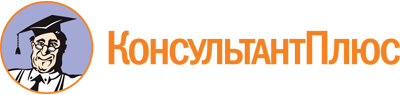 "Конституция Республики Ингушетия"
(принята всенародным голосованием 27.02.1994)
(ред. от 28.12.2022)Документ предоставлен КонсультантПлюс

www.consultant.ru

Дата сохранения: 03.06.2023
 Список изменяющих документов(в ред. Законов Республики Ингушетияот 16.01.1996 N 1-РЗП, от 20.05.1997 N 2-РЗП, от 28.07.1997 N 4-РЗП,от 23.10.1998 N 4-РЗП, от 02.04.1999 N 5-РЗП, от 08.08.2000 N 6-РЗП,от 21.10.2000 N 7-РЗП, от 18.07.2001 N 8-РЗП, от 08.08.2002 N 41-РЗ,от 04.12.2002 N 46-РЗ, от 13.01.2003 N 9-РЗП, от 19.06.2003 N 14-РЗП,от 23.10.2003 N 15-РЗП, от 14.06.2005 N 16-РЗП, от 22.10.2007 N 1-РЗП,от 25.06.2008 N 1-РЗП, от 30.12.2008 N 2-РЗП, от 09.06.2009 N 1-РЗП,от 17.11.2009 N 2-РЗП, от 27.02.2010 N 1-РЗП, от 03.06.2010 N 2-РЗП,от 11.10.2010 N 3-РЗП, от 31.01.2011 N 1-РЗП, от 31.10.2011 N 3-РЗП,от 03.05.2012 N 1-РЗП, от 18.06.2012 N 2-РЗП, от 08.05.2013 N 1-РЗП,от 13.04.2016 N 1-РЗП, от 25.11.2021 N 1-РЗп, от 28.12.2022 N 73-РЗ)Законом Республики Ингушетия от 13.04.2016 N 1-РЗП в часть 1 статьи 73 внесены изменения, действие которых не распространяется на депутатов Народного Собрания Республики Ингушетия пятого созыва.